 			                Communications Committee Meeting Minutes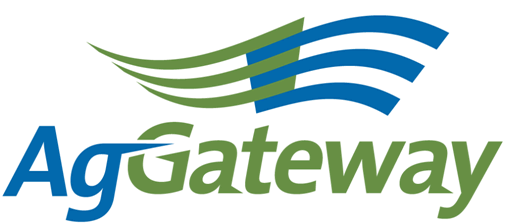 Note Taker Schedule:Contact: Committee Chair  Kristin Nottingham   217 774 2105  knottingham@agvance.netCommittee Vice Chair    Attendees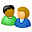 Contact: Committee Chair  Kristin Nottingham   217 774 2105  knottingham@agvance.netCommittee Vice Chair    AttendeesContact: Committee Chair  Kristin Nottingham   217 774 2105  knottingham@agvance.netCommittee Vice Chair    Attendees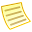 TopicTopicTopic LeaderTopic LeaderTopic LeaderNotesNotesMeeting MinutesMeeting Minutes Kristin Nottingham Kristin Nottingham Kristin NottinghamAntitrust GuidelinesAntitrust GuidelinesKristin NottinghamKristin NottinghamKristin NottinghamAll agreed.All agreed.All agreed.Approval of Prior Meeting Minutes from 03/12/15Approval of Prior Meeting Minutes from 03/12/15Kristin NottinghamKristin NottinghamKristin NottinghamAndriana moved to approve. Dave seconds approval.Andriana moved to approve. Dave seconds approval.Andriana moved to approve. Dave seconds approval.Review Action Items from last meetingReview Action Items from last meetingKristin NottinghamKristin NottinghamKristin NottinghamCEO article every other month.Jody reminder on infographs.Social media calendar complete.CEO article every other month.Jody reminder on infographs.Social media calendar complete.CEO article every other month.Jody reminder on infographs.Social media calendar complete.Newsletter Planning – MayNewsletter Planning – MayNewsletter Planning – JuneNewsletter Planning – JuneMarketing PlanMarketing PlanSusan RulandSusan RulandSusan RulandContinuing work on website. Working with Mary (web master) to pull out more content. Communications Kit under “About Us” to do some fun things with that page. New template for FAQ sheets to get all styles in the same family. Working to pull out content from Newsletter and place at other locations on the website. MYM registration to trigger promo activity. Downloadable PDF from event site – waiting on content before moving forward. Allied providers’ logo in discussion, waiting on proposal.Continuing work on website. Working with Mary (web master) to pull out more content. Communications Kit under “About Us” to do some fun things with that page. New template for FAQ sheets to get all styles in the same family. Working to pull out content from Newsletter and place at other locations on the website. MYM registration to trigger promo activity. Downloadable PDF from event site – waiting on content before moving forward. Allied providers’ logo in discussion, waiting on proposal.Continuing work on website. Working with Mary (web master) to pull out more content. Communications Kit under “About Us” to do some fun things with that page. New template for FAQ sheets to get all styles in the same family. Working to pull out content from Newsletter and place at other locations on the website. MYM registration to trigger promo activity. Downloadable PDF from event site – waiting on content before moving forward. Allied providers’ logo in discussion, waiting on proposal.AgGateway’s 10 Year AnniversaryAgGateway’s 10 Year AnniversarySusan RulandSusan RulandSusan RulandWorking on graphic. Open to more ideas. Working on graphic. Open to more ideas. Working on graphic. Open to more ideas. Social Media – Social CalendarSocial Media – Social CalendarJody Costa Jody Costa Jody Costa Kristin went over the Social Media calendar information that Jody sent. The group really liked this idea, and is ready to begin adding content. Will start with the newsletter and the individual articles.LinkedIn current social media platform. Twitter – smaller messages.Google+ - future potential.Hootsuite – centralized social media manager. Eliminates daily login and is a free planner.Could open to more than just communications committee – ask other committees for information they would like to add. Susan would like to use before MYM to promote at MYM to gain more support. Says, “let’s go”!Kristin went over the Social Media calendar information that Jody sent. The group really liked this idea, and is ready to begin adding content. Will start with the newsletter and the individual articles.LinkedIn current social media platform. Twitter – smaller messages.Google+ - future potential.Hootsuite – centralized social media manager. Eliminates daily login and is a free planner.Could open to more than just communications committee – ask other committees for information they would like to add. Susan would like to use before MYM to promote at MYM to gain more support. Says, “let’s go”!Kristin went over the Social Media calendar information that Jody sent. The group really liked this idea, and is ready to begin adding content. Will start with the newsletter and the individual articles.LinkedIn current social media platform. Twitter – smaller messages.Google+ - future potential.Hootsuite – centralized social media manager. Eliminates daily login and is a free planner.Could open to more than just communications committee – ask other committees for information they would like to add. Susan would like to use before MYM to promote at MYM to gain more support. Says, “let’s go”!Other Discussion Items Other Discussion Items Kristin NottinghamKristin NottinghamKristin NottinghamDave – question - I have been dropped from the Newsletter randomly. Others on the committee have also stopped receiving it. Susan to address with MemberServices. ProTech supplier has had list issues.Dave – question - I have been dropped from the Newsletter randomly. Others on the committee have also stopped receiving it. Susan to address with MemberServices. ProTech supplier has had list issues.Dave – question - I have been dropped from the Newsletter randomly. Others on the committee have also stopped receiving it. Susan to address with MemberServices. ProTech supplier has had list issues.New BusinessCommittee Assignments New BusinessCommittee Assignments Kristin NottinghamKristin NottinghamKristin NottinghamCommittee Positions – Vice Chair position – Open Committee Positions – Vice Chair position – Open Committee Positions – Vice Chair position – Open Upcoming MeetingsUpcoming MeetingsNext Meeting – Thursday, May 7 @ 2pm ETNext Meeting – Thursday, May 7 @ 2pm ETNext Meeting – Thursday, May 7 @ 2pm ETActive Action Items List as of 04/09/15Active Action Items List as of 04/09/15Active Action Items List as of 04/09/15AccountableAction Status KristinRemind Jody to send examples of infographs to SusanSusanLooking into Member Services – why aren’t people receiving newsletters? Do we need to make this an option on each person’s profile to receive the newsletter?AndrianaSend Susan the blurb for the April Newsletter about if others wish to receive the newsletter, contact Member Services.CompleteKristinSchedule time to visit with others about Hootsuite and begin adding content for LinkedIn and Twitter.AllIf anyone is interested in helping with the Hootsuite and getting content to Social Media, let Kristin knowMeeting DateNote Taker08-JanKristin05-FebAndriana12-MarKristin09-AprBrandon07-MayMelinda04-JunDave02-JulKristin06-AugVictoria03-SepSusan01-OctSarah05-NovNatasha03-DecKristin